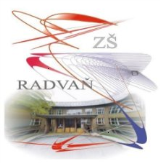 Základná škola, Radvanská 1, 974 05 Banská BystricaKontakty: tel. č.: 048/4161927, mail: zsradvan@stonline.skwww.zsradvan.infoPREVÁDZKOVÝ   PORIADOK ŠPORTOVÉHO AREÁLU ŠKOLYBanská  Bystrica   máj 2019		Mgr. Katarína  Príbojová								     riaditeľka školyČl. 1   Úvodné ustanovenie1. 	Športový areál (ďalej len ŠA) sa nachádza v areáli Základnej školy  Radvanská 1, Banská Bystrica na pozemku parcele  KN-C 3365/2 v katastrálnom území Radvaň. Ide o športový areál, ktorý obsahuje  bežeckú dráhu dĺžky 250 m so sektormi na skok do diaľky, skok do výšky a vrh guľou, viacúčelové ihrisko 32x18 m, ihrisko pre malý futbal 36x20 m, multifunkčné ihrisko s umelou trávou a  mantinelmi 40x20 m, mobiliár  areálu, záchytné oplotenie. Športový areál slúži prioritne na prevádzkovanie aktivít základnej školy, materskej školy,  ale aj obyvateľom či návštevníkom mesta. 2. 	Vlastníkom športového areálu je Mesto Banská Bystrica, ČSA 26, Banská Bystrica. 3. 	Športový areál (ďalej len ŠA) prevádzkuje Základná škola Radvanská 1, Banská Bystrica (ďalej iba prevádzkovateľ).4. 	Prevádzkovateľ poverí správcovstvom ŠA zodpovedné osoby, ktoré budú zabezpečovať prevádzku ŠA. 5. 	Užívateľom ŠA sa rozumie osoba, ktorá sa nachádza v priestore ŠA, ako aj v jeho bezprostrednom okolí, t.j. v areáli prevádzkovateľa /školy/, ktorý nie je verejným priestranstvom.Čl. 2 Všeobecné ustanovenia 1. 	Každý užívateľ je povinný oboznámiť sa s týmto prevádzkovým poriadkom a bez výnimky ho dodržiavať. 2. 	V ŠA je dovolené vykonávať výhradne tie aktivity, na ktoré sú športoviská určené. 3. 	ŠA poskytuje široké možnosti pre rôzne športové aktivity, a to najmä malý futbal, nohejbal, volejbal, tenis, hádzanú a basketbal, atletické bežecké disciplíny, skok do diaľky, vrh guľou, detské ihrisko a workoutové ihrisko.4. 	Obsahom činnosti prevádzkovanej na ŠA je spontánne osvojovanie si základov loptových hier, prevádzkovanie viacerých druhov športu založených na princípe súťaživosti. Čl. 3 Organizačné ustanovenia 1. 	Prevádzku riadi a za areál zodpovedá prevádzkovateľ prostredníctvom poverenej osoby – správcu. 2. 	Bez vedomia prevádzkovateľa je vstup a pohyb v areáli zakázaný! 3. 	Športovú, zábavnú, rekreačnú alebo inú povolenú činnosť môže v ŠA vykonávať každý užívateľ výhradne na svoje vlastné riziko! Týmto ustanovením sa neobmedzuje povinnosť dodržiavať prevádzkový poriadok. 4. 	Užívateľ je povinný: 	a) rešpektovať bod 2) Čl. 3 tohto prevádzkového poriadku, t.j. zákaz vstupu a pohybu v areáli školy vrátane ŠA bez vedomia prevádzkovateľa, 	b) v plnom rozsahu dodržiavať prevádzkový poriadok ihriska, 	c) oboznámiť sa s prevádzkovým poriadkom ŠA ešte pred vstupom do priestoru ŠA a areálu školy, 	d) prevádzkový poriadok je zverejnený na webovom sídle prevádzkovateľa a je k nahliadnutiu aj u správcu ŠA, 	e) svoj záujem o využívanie ŠA organizovaných skupín vopred nahlásiť prevádzkovateľovi alebo priamo správcovi,  	f) výnimkou sú žiaci školy, ktorí majú možnosť využívať ŠA zadarmo avšak iba v čase, kedy nie je ihrisko viazané rezerváciou, prípadne nájomnou zmluvou.5. 	Užívateľ je ďalej povinný: 	a) riadiť sa pokynmi správcu, po nerešpektovaní jeho pokynov a porušovaní prevádzkového poriadku môže byť osoba z priestoru ŠA s okamžitou platnosťou vykázaná, a to aj v súčinnosti s mestskou políciou, 	b) správať sa tak, aby jeho konaním alebo nekonaním nedošlo k zraneniu, ujme na zdraví, alebo poškodeniu majetku mesta, užívateľ je plne zodpovedný za škody, ktoré vznikli jeho pričinením, za maloletú osobu zodpovedá jej zákonný zástupca, 	c) bezodkladne nahlásiť správcovi prípadné škody na zariadení v celom priestore ŠA, 	d) vstupovať (vystupovať) na plochu (z plochy) ŠA výhradne cez bránky a miesta na to určené, 	e) pri vstupe na plochu ŠA používať vhodnú športovú obuv, 	f) v priestore ŠA a v jeho okolí udržiavať čistotu a poriadok, 	g) bezodkladne odstrániť prípadné znečistenie priestoru a plochy ŠA, 	h) dodržiavať zásady slušného správania a zamedziť neprimeranému hluku.6. 	Je prísne zakázané: 	a) vodiť psov a iné zvieratá do priestoru celého športového  areálu,  	b) pohybovať sa a jazdiť na bicykloch, vstupovať s detskými kočíkmi, nordic walking  v celom areáli školy a v priestore ŠA, pohybovať sa na kolieskových korčuliach na umelej tráve a na polyuretánovom povrchu športovísk,	c) v celom školskom areáli vrátane ŠA fajčiť, rozkladať oheň a požívať alkoholické nápoje ako aj toxické, omamné a psychotropné látky, 	d) vstupovať na plochu ŠA so zmrzlinou, nápojmi a potravinami prípadne inak znečisťovať areál ŠA,	e) použitie sklenených fliaš a nádob v priestore ŠA, 	f) prinášať do priestoru ŠA zábavnú pyrotechniku, zbrane, strelivo, horľavé látky, chemikálie a ďalšie predmety, ktoré by mohli spôsobiť ujmu na zdraví,	g) vstupovať na plochu ŠA v kopačkách alebo inej obuvi so štupľami, v topánkach s podpätkom, ako aj v zablatenej alebo inak znečistenej obuvi, 	h) preliezať a preskakovať mantinely, oplotenie, liezť a vešať na konštrukciu basketbalových košov, závesných zariadení, liezť po ochranných sieťach prípadne inak používať zariadenia ŠA ako je ich účel,ch) vchádzať a zdržiavať sa v areáli ŠA pod vplyvom alkoholu alebo iných omamných látok,i) používať hracie prvky, športové zariadenia, rekreačné plochy a zariadenia určené na sedenie v rozpore s ich určením,j) používať poškodené hracie prvky, športové zariadenia, rekreačné plochy a zariadenia určené na sedenie,k) poškodzovať hracie prvky, športové zariadenia, rekreačné plochy a zariadenia určené na sedenie,l) poškodzovať oznamovacie a informačné tabule.7. 	Deti do 15 rokov môžu byť v ŠA mimo vyučovacieho času  na zodpovednosť zákonného zástupcu, ktorý na seba týmto preberá zodpovednosť za ich bezpečnosť počas pobytu na ihriskách a v športovom areáli školy. 8. 	Za škody spôsobené na zdraví a majetku maloletými a mladistvými osobami nezodpovedá prevádzkovateľ ihriska. Zodpovednosť v danej veci má zákonný zástupca. 9. 	Žiaci základnej školy vstupujú v čase vyučovania na ŠA iba v sprievode učiteľa alebo školou poverenej zodpovednej osoby.Čl. 4 Prevádzkové ustanovenia Prevádzkové hodiny využívania ŠA pre jednotlivé kategórie:a) doba prevádzky ŠA pre žiakov ZŠ, MŠ, ŠKD v dňoch školského vyučovania pondelok až piatok v čase od 7,30 hod. – 17,00 hod. ŠA vyhradený pre potreby žiakov a pedagógov základnej školy, materskej školy a pre potreby školského klubu, pod dohľadom pedagógov,b) doba prevádzky ŠA pre verejnosť v mesiacoch apríl – október v dňoch školského vyučovania pondelok až piatok v čase od 17,00 hod. – 20,00 hod.,c) doba prevádzky ŠA pre verejnosť v mesiacoch apríl – október: sobota, nedeľa a v dňoch pracovného voľna a sviatku v čase od 10,00 hod. – 12,00 hod. a od 14,00 hod. – 20,00 hod.2. 	Prednostné užívanie – poradie pri tvorbe harmonogramu využitia ŠA: 	a) ŠA je prednostne k dispozícii pre aktivity ZŠ Radvanská 1, Banská Bystrica (vyučovanie, ŠKD, ZÚ, podujatia), 	b) dlhodobé prenájmy (spravidla na obdobie školského roka), 	c) krátkodobé spoplatnené rezervácie, 	d) záujemcovia bez rezervácie.3. 	O dlhodobý prenájom požiada záujemca prevádzkovateľa písomne. Na základe tejto žiadosti bude uzatvorená zmluva o prenájme. 4. 	O krátkodobý prenájom, resp. rezerváciu ŠA v čase školského vyučovania (pondelok – piatok) žiada záujemca osobne na sekretariáte školy od 7,00 – 15,00 hod.     5. 	Prevádzkovateľ má vyhradené právo operatívne upraviť prevádzkové hodiny podľa záujmu užívateľov. 6. 	V prípade nevyužitia ŠA užívateľmi stanovenými týmto prevádzkovým poriadkom, môžu so súhlasom správcu ŠA využívať aj záujemcovia z inej kategórie. 7. 	Správca ŠA vedie evidenciu o používaní ŠA  8. 	V prípade nepriaznivého počasia nie je pre záujemcov bez rezervácie ŠA v prevádzke. Čl. 5 Správca ihriska Povinnosti poverenej osoby/správcu ŠA: 	a) viesť prevádzkovú knihu ihriska s rozpisom o užívaní ihriska a evidenciou užívateľov/nájomcov ŠA, 	b) dbať o starostlivosť a údržbu ihriska podľa pokynov prevádzkovateľa ŠA, 	c) rešpektovať pokyny prevádzky a údržby vydaných zhotoviteľom ŠA, 	d) úzko spolupracovať s vedením školy pri zabezpečení prevádzkového poriadku športového areálu ako i verejného poriadku, 	e) dbať o dodržiavanie pravidiel BOZP, 	f) viesť zošit údržby a opráv ŠA, 	g) o vzniknutých škodách bezodkladne informovať vedenie školy, 	h) starať sa o čistotu okolia ihriska. Čl. 6 Tiesňové volania Telefónne linky pre záchranné služby: 112 – tiesňové volanie;  150 – hasičská a záchranná služba; 155 – záchranná zdravotnícka služba;   158 – polícia. Čl. 7 Záverečné ustanovenia 1. 	Prevádzkový poriadok ŠA bol prerokovaný a schválený na pracovnej porade 15.04.2019.2. 	Tento prevádzkový poriadok vstupuje do platnosti dňa 01.06.2019. 3. 	Kontrola nad dodržiavaním ustanovení tohto prevádzkového poriadku sa vykonáva prostredníctvom: 	a) kamerového systému, 	b) prevádzkovateľa ŠA alebo ním povereným zamestnancom /správcom, 	c) v súčinnosti s mestskou políciou. 4. 	V prípade zistenia vandalizmu, poškodenia majetku a nerešpektovania prevádzkového poriadku bude prevádzkovateľ v spolupráci s políciou využívať sankcie v zmysle platnej legislatívy, upravovať prevádzkový čas. Banská Bystrica,  31.05.2019  					Mgr. Katarína Príbojová 			riaditeľka školy    		      /prevádzkovateľ ŠA/